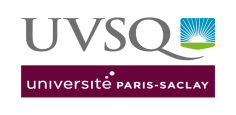 Etudiant/es Avant de souscrire à un abonnement au parking d’AlembertS’assurer que votre inscription administrative (IA) soit entièrement finalisée,Être en possession de votre carte étudiante,L’accès au parking se fera uniquement avec votre carte étudiante,Procéder au téléchargement du formulaire de demande sur le site : https://www.uvsq.fr/dmgu ou demander un formulaire à l’accueil du bâtiment d’Alembert,Procéder au paiement en ligne sur le site https://www.uvsq.fr/dmgu ou joindre votre chèque avec votre demande, libellé à l’ordre de l’agent comptable de L’UVSQ,Pièces à joindre à votre demande : formulaire de demande +  photocopie de la carte  grise et de l’attestation d’assurance.Les demandes sont à envoyer à l’adresse dmgu.cartacces@uvsq.fr ou à déposer  dans la boite aux lettres prévue à cet effet située à quelques pas du bureau C 031 Toute demande  incomplète ne sera pas traitée.Renouvellement d’un abonnement en cours d’annéeProcéder au téléchargement du formulaire de demande sur le site : https://www.uvsq.fr/dmgu ou demander un formulaire à l’accueil du bâtiment d’Alembert,Procéder au paiement en ligne sur le site https://www.uvsq.fr/dmgu ou joindre votre chèque libellé à l’ordre de l’agent comptable de l’UVSQ , Pièces à joindre à votre demande : formulaire de demande, dans le cas d’un changement de véhicule joindre la photocopie de la carte grise et de l’attestation d’assurance.Remboursement Les demandes traitées ne pourront faire l’objet d’aucun remboursement, sauf en cas de délibération exceptionnelle du conseil d’administration.La tarification en vigueur selon l’arrêté N° 2017-085Pour toute l’année universitaire –  60 €Pour la période du 01 août au 31 janvier –  30 €Pour la période du 01 janvier au 31 juillet –  30 €                                                                                                       Direction des moyens généraux universitaires                                                                                                      Secteur accueil-logistique